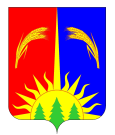 АДМИНИСТРАЦИЯ ЮРЛИНСКОГО МУНИЦИПАЛЬНОГО РАЙОНАПОСТАНОВЛЕНИЕ От 29.02.2016  г.                                                                                          № 40В соответствии со статьей 51 Градостроительного кодекса Российской Федерации, Приказом Минстроя России от 19 февраля 2015 г. № 117/пр «Об утверждении формы разрешения на строительство и формы разрешения на ввод объекта в эксплуатацию», протеста Прокуратуры Юрлинского муниципального района от 21.01.2016 г. № 2/15-1-2016, Администрация Юрлинского муниципального района ПОСТАНОВЛЯЕТ:Внести в административный регламент по предоставлению муниципальной услуги «Выдача разрешения на ввод объектов капитального строительства в эксплуатацию», утвержденный постановлением Администрации Юрлинского муниципального района от 26.06.2014 г. № 415 следующие изменения:абзац 5 пункта 2.5, подпункта 2.5.1 изложить в редакции следующего содержания:«Приказом Минстроя России от 19 февраля 2015 г. № 117/пр «Об утверждении формы разрешения на строительство и формы разрешения на ввод объекта в эксплуатацию;»;1.2. пункт 2.6.1. изложить в новой редакции: «2.6.1.1. Заявление о выдаче разрешения на ввод объекта в эксплуатацию;2.6.1.2. Правоустанавливающие документы на земельный участок;2.6.1.3. Градостроительный план земельного участка;2.6.1.4. Разрешение на строительство;2.6.1.5. Акт приемки объекта капитального строительства (если строительство, реконструкция осуществляются на основании договора);2.6.1.6. Документ, подтверждающий соответствие построенного, реконструированного объекта капитального строительства требованиям технических регламентов;2.6.1.7. Документ, подтверждающий соответствие параметров построенного, реконструированного объекта капитального строительства проектной документации, в том числе требованиям энергетической эффективности и требованиям оснащенности объекта капитального строительства приборами учета используемых энергетических ресурсов (кроме объектов индивидуального жилищного строительства);2.6.1.8. Акт о выполнении заявителем технических условий присоединения к электрической сети (если осуществлено присоединение к электрическим сетям);2.6.1.9. Акт о готовности внутриплощадочных и внутридомовых сетей и оборудования подключаемого объекта к подаче тепловой энергии и теплоносителя (если осуществлено присоединение к системе теплоснабжения);2.6.1.10. Акт о технической готовности объектов централизованной системы горячего водоснабжения (если осуществлено присоединение к централизованным системам горячего водоснабжения);2.6.1.11. Акт о готовности внутриплощадочных и (или) внутридомовых сетей и оборудования объекта к подключению к централизованной системе холодного водоснабжения (если осуществлено присоединение к централизованным системам холодного водоснабжения);2.6.1.12. Акт о готовности внутриплощадочных и (или) внутридомовых сетей и оборудования объекта к подключению к централизованной бытовой или общесплавной системе водоотведения (если осуществлено присоединение к централизованным бытовым или общесплавным системам водоотведения);2.6.1.13. Акт о готовности внутриплощадочных и (или) внутридомовых сетей и оборудования объекта к подключению к централизованной ливневой системе водоотведения (если осуществлено присоединение к централизованным ливневым системам водоотведения);2.6.1.14. Акт о готовности сетей газопотребления и газоиспользующего оборудования к подключению (технологическому присоединению) (если осуществлено присоединение к сетям газораспределения);2.6.1.15. Заключение органа государственного строительного надзора о соответствии построенного, реконструированного объекта капитального строительства требованиям технических регламентов и проектной документации, в том числе требованиям энергетической эффективности и требованиям оснащенности объекта капитального строительства приборами учета используемых энергетических ресурсов (если предусмотрено осуществление государственного строительного надзора);2.6.1.16. Схема, отображающая расположение построенного, реконструированного объекта капитального строительства, расположение сетей инженерно-технического обеспечения в границах земельного участка и планировочную организацию земельного участка;2.6.1.17. Договор обязательного страхования гражданской ответственности владельца опасного объекта за причинение вреда в результате аварии на опасном объекте (если имеется наличие опасных объектов, в том числе подъемные устройства, оборудование, работающее под давление от 0,07 МПа);2.6.1.18. Технический план.»;1.3. Пункт 2.7. изложить в новой редакции: «Исчерпывающий перечень оснований для отказа в приеме документов, необходимых для предоставления муниципальной услуги не установлен». Подпункты 2.7.1., 2.7.2. исключить.1.4. Подпункты пункта 2.9. заменить следующими подпунктами: «2.9.1.  Отсутствие документов, указанных в части 3 статьи 55 Градостроительного кодекса РФ; 2.9.2. Несоответствие объекта капитального строительства требованиям градостроительного плана земельного участка; 2.9.3. Несоответствие объекта капитального строительства требованиям, установленным в разрешении на строительство; 2.9.4. Несоответствие параметров построенного, реконструированного объекта капитального строительства проектной документации. Данное основание не применяется в отношении объектов индивидуального жилищного строительства; 2.9.5. Невыполнение застройщиком требования части 18 статьи 51 Градостроительного кодекса Российской Федерации о передаче материалов для размещения в информационной системе обеспечения градостроительной деятельности.».1.5. Пп. 3.3.4.2 исключить из перечня Административного регламента.1.6. Пп. 3.3.5.1 исключить из перечня Административного регламента.1.7. Пункт 3.3.7. изложить в новой редакции: «Результатом административной процедуры является направление заявителю или его представителю разрешение на ввод объекта в эксплуатацию либо отказ в разрешение на ввод объекта в эксплуатацию.».Приложение 1 к административному регламенту изложить в новой редакции согласно приложению 1 к настоящему постановлению;Приложение 4 к административному регламенту изложить в новой редакции согласно приложению 2 к настоящему постановлению.2. Постановление вступает в силу с момента опубликования в информационном бюллетене «Вестник Юрлы» и на официальном сайте Администрации Юрлинского муниципального района в сети «Интернет».3. Контроль за исполнением настоящего постановления возложить на заместителя главы района по экономическим вопросам и управлению ресурсами Н.А. Мелехину.И.о. главы Администрации Юрлинского муниципального района                                                                            Н.А. МелехинаПриложение №1 к постановлению Администрации Юрлинского муниципального районаот 29.02.2016 г. № 40Приложение 1к административному регламенту по предоставлению муниципальной услуги«Выдача разрешения на строительство, реконструкцию, капитального ремонта объектов капитального строительства»                                             Кому:______________________________________                                                                                      (руководителю уполномоченного органа местного самоуправления                                                                                                                                 ______________________________________ муниципального образования на выдачу разрешения на строительство)                                                         от кого:_____________________________________                                                                                      (наименование юридического лица или фамилия, имя, отчество                                                                                                                                ______________________________________физического лица – застройщика),_____________________________________________________планирующего осуществлять строительство, реконструкцию,______________________________________капитальный ремонт; Юридический и почтовый адрес;_____________________________________________________телефон; факс; Ф.И.О. руководителя;______________________________________ИНН; банковские реквизиты (наименование банка, р/с, к/с, БИК)_____________________________________________________ЗАЯВЛЕНИЕо выдаче разрешения на ввод в эксплуатациюПрошу выдать разрешение на ввод в эксплуатацию ___________________________________________________________________________________(наименование объекта)На земельном участке по адресу:_____________________________________                                                                                       (субъект, город, район, улица, №дома,  кадастровый номер участка)_________________________________________________________________При этом сообщаюСтроительство (реконструкция) капитального объекта осуществлялась на основании выданного разрешения на строительство №_________от  «____»__________ ______г.Право на пользование земельным участком закреплено №___ от «___» ___________ г.Прикладываемые документы:- Правоустанавливающий документ на земельный участок- Документ, подтверждающий соответствие построенного, реконструированного объекта капитального строительства требованиями технических регламентов и подписанный лицом, осуществляющим строительство_____________________             _____________      /________________/        (дата заполнения заявления)                                        (подпись)                                          (Ф.И.О.)Приложение 2К постановлению АдминистрацииЮрлинского муниципального районаОт 29.02.2016 г. № 40Приложение 4К административному регламенту По предоставлению муниципальной услуги «Выдача разрешения на ввод объектов капитального строительства в эксплуатацию»ФОРМА РАЗРЕШЕНИЯ НА ВВОД ОБЪЕКТА В ЭКСПЛУАТАЦИЮ                         Кому ________________________________                                 (наименование застройщика                           ____________________________________                        (фамилия, имя, отчество - для граждан,                            ___________________________________                          полное наименование организации - для                           ___________________________________                          юридических лиц), его почтовый индекс                           __________________________________                             и адрес, адрес электронной почты)                                 РАЗРЕШЕНИЕ                       на ввод объекта в эксплуатациюДата _______________                         N ___________ I. ___________________________________________________________   (наименование уполномоченного федерального органа исполнительной власти,______________________________________________________________ или органа исполнительной власти субъекта Российской Федерации, или органа______________________________________________________________ местного самоуправления, осуществляющих выдачу разрешения на ввод объекта  в эксплуатацию, Государственная корпорация по атомной энергии "Росатом")в   соответствии   со  статьей  55  Градостроительного  кодекса  РоссийскойФедерации  разрешает  ввод в эксплуатацию построенного, реконструированногообъекта капитального строительства; линейного объекта; объекта капитальногостроительства,  входящего в состав линейного объекта; завершенного работамипо  сохранению  объекта  культурного  наследия,  при  которых затрагивалиськонструктивные  и  другие  характеристики надежности и безопасности объекта,_______________________________________________________________                       (наименование объекта (этапа)_______________________________________________________________                         капитального строительства_______________________________________________________________ в соответствии с проектной документацией, кадастровый номер объекта)                         расположенного по адресу:______________________________________________________________     (адрес объекта капитального строительства в соответствии______________________________________________________________       с государственным адресным реестром с указанием реквизитов             документов о присвоении, об изменении адреса)на земельном участке (земельных участках) с кадастровым номером:______________________________________________________.строительный адрес: ___________________________________________________________________________________________________.В   отношении  объекта  капитального  строительства  выдано  разрешение  настроительство, N _____, дата выдачи __________, орган, выдавший  разрешениена строительство ________.II. Сведения об объекте капитального строительства    Разрешение   на   ввод   объекта  в  эксплуатацию  недействительно  безтехнического плана ________________________________________________________________________________________________________._______________________   ___________  ________________________(должность уполномоченного (подпись)     (расшифровка подписи) сотрудника органа, осуществляющего     выдачу разрешения на ввод      объекта в эксплуатацию)"__" _______________ 20__ г.М.П.ЛИСТ СОГЛАСОВАНИЯПостановления О внесении изменений в административный регламент по предоставлению муниципальной услуги «Выдача разрешения на ввод объектов капитального строительства в эксплуатацию», утвержденный постановлением Администрации Юрлинского муниципального района от 26.06.2014 г. № 415О внесении изменений в административный регламент по предоставлению муниципальной услуги «Выдача разрешения на ввод объектов капитального строительства в эксплуатацию», утвержденный постановлением Администрации Юрлинского муниципального района от 26.06.2014 г. № 415Наименование показателяЕдиница измеренияПо проектуФактически1. Общие показатели вводимого в эксплуатацию объекта1. Общие показатели вводимого в эксплуатацию объекта1. Общие показатели вводимого в эксплуатацию объекта1. Общие показатели вводимого в эксплуатацию объектаСтроительный объем - всегокуб. мв том числе надземной частикуб. мОбщая площадькв. мПлощадь нежилых помещенийкв. мПлощадь встроенно-пристроенных помещенийкв. мКоличество зданий, сооружений шт.2. Объекты непроизводственного назначения2. Объекты непроизводственного назначения2. Объекты непроизводственного назначения2. Объекты непроизводственного назначения2.1. Нежилые объекты (объекты здравоохранения, образования, культуры, отдыха, спорта и т.д.)2.1. Нежилые объекты (объекты здравоохранения, образования, культуры, отдыха, спорта и т.д.)2.1. Нежилые объекты (объекты здравоохранения, образования, культуры, отдыха, спорта и т.д.)2.1. Нежилые объекты (объекты здравоохранения, образования, культуры, отдыха, спорта и т.д.)Количество местКоличество помещенийВместимостьКоличество этажейв том числе подземныхСети и системы инженерно-технического обеспеченияЛифтышт.Эскалаторышт.Инвалидные подъемникишт.Инвалидные подъемникишт.Материалы фундаментовМатериалы стенМатериалы перекрытийМатериалы кровлиИные показатели 2.2. Объекты жилищного фонда2.2. Объекты жилищного фонда2.2. Объекты жилищного фонда2.2. Объекты жилищного фондаОбщая площадь жилых помещений (за исключением балконов, лоджий, веранд и террас)кв. мОбщая площадь нежилых помещений, в том числе площадь общего имущества в многоквартирном домекв. мКоличество этажейшт.в том числе подземныхшт.Количество секцийсекцийКоличество квартир/общая площадь, всегов том числе:шт./кв. м1-комнатныешт./кв. м2-комнатныешт./кв. м3-комнатныешт./кв. м4-комнатныешт./кв. мболее чем 4-комнатныешт./кв. мОбщая площадь жилых помещений (с учетом балконов, лоджий, веранд и террас)кв. мСети и системы инженерно-технического обеспеченияЛифтышт.Эскалаторышт.Инвалидные подъемникишт.Материалы фундаментовМатериалы стенМатериалы перекрытийМатериалы кровлиИные показатели 3. Объекты производственного назначения3. Объекты производственного назначения3. Объекты производственного назначения3. Объекты производственного назначенияНаименование объекта капитального строительства в соответствии с проектной документацией:Наименование объекта капитального строительства в соответствии с проектной документацией:Наименование объекта капитального строительства в соответствии с проектной документацией:Наименование объекта капитального строительства в соответствии с проектной документацией:Тип объектаМощностьПроизводительностьСети и системы инженерно-технического обеспеченияЛифтышт.Эскалаторышт.Инвалидные подъемникишт.Материалы фундаментовМатериалы стенМатериалы перекрытийМатериалы кровлиИные показатели 4. Линейные объекты4. Линейные объекты4. Линейные объекты4. Линейные объектыКатегория (класс)ПротяженностьМощность (пропускная способность, грузооборот, интенсивность движения)Диаметры и количество трубопроводов, характеристики материалов трубТип (КЛ, ВЛ, КВЛ), уровень напряжения линий электропередачиПеречень конструктивных элементов, оказывающих влияние на безопасностьИные показатели 5. Соответствие требованиям энергетической эффективности и требованиям оснащенности приборами учета используемых энергетических ресурсов 5. Соответствие требованиям энергетической эффективности и требованиям оснащенности приборами учета используемых энергетических ресурсов 5. Соответствие требованиям энергетической эффективности и требованиям оснащенности приборами учета используемых энергетических ресурсов 5. Соответствие требованиям энергетической эффективности и требованиям оснащенности приборами учета используемых энергетических ресурсов Класс энергоэффективности зданияУдельный расход тепловой энергии на 1 кв. м площадикВт * ч/м2Материалы утепления наружных ограждающих конструкцийЗаполнение световых проемовЗам. главы администрации районаН.А.МелехинаЗав. юридическим отделомА.В.Отегов Зав отд. по архитектуре, строительству и дорожному хозяйствуА.А.ИвановаЗав. отд. по управлению муниципальным имуществом.О.Г.АндреевНачальник финансового управленияС.А. Штейникова